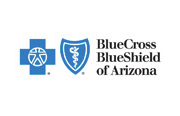 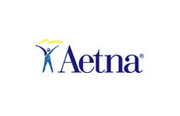 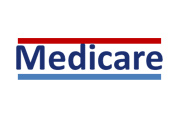 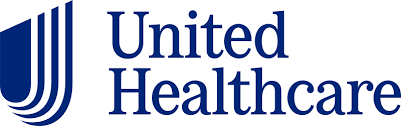 Aetna - Commercial Plans Aetna – Medicare Advantage PPO, HMO, Open Access Banner (Multiplan)Banner : Aetna -Multi tier (in the Aetna Network ) Banner : Aetna -Broad Plan  ( in the Aetna Network) Ambetter : Some Plans ( Call Insurance to verify In-Network Inclusion ) Ambetter- AZ Complete HealthAmeriplan AncillaryAllwell -Arizona Complete Health Allwell- Dual Medicare ( HMO Referral Needed)Arizona Complete Plan – Dual Advantage Beach street Blue Cross and Blue Shield (with the exception of Alliance, Select, Acclaim Networks)Blue Cross Blue Shield of ArizonaBlue Cross and Blue Shield (Out of State with out of network coverage for patient)Centene Managed Care -Arizona Complete Health  Galaxy Healthcare Health Net AmBetter Market PlanHeathsmart Health Net Federal Plan Tricare WestIntegrated Health Plan Medicare (Standard) Red White and Blue Card Multi PlansNursing Home Plan HMOPrime Health Services Three River PPOTricare For Life United Health Care (Commercial)United Health AARP SupplementalUnited Health Care Medicare Advantage Plans –Medicare Complete HMO/ PPO, AARP Complete (HMO 1 & HMO 2)Nursing Home Plan HMODON’T TAKE :  United Healthcare Dual Enrollment (Medicare and Medicaid Combination)APIPA Community Plan Humana Advantage ReplacementHumana Choice Care Network PPOHumana Medicare NetworkAHCCCS Plans All Patients should call their insurance to verify their ins. coverage prior to 1st appt.Acceptance of ins. plan does mean you group is an in- network group with Anthem Pain Mgmt. 